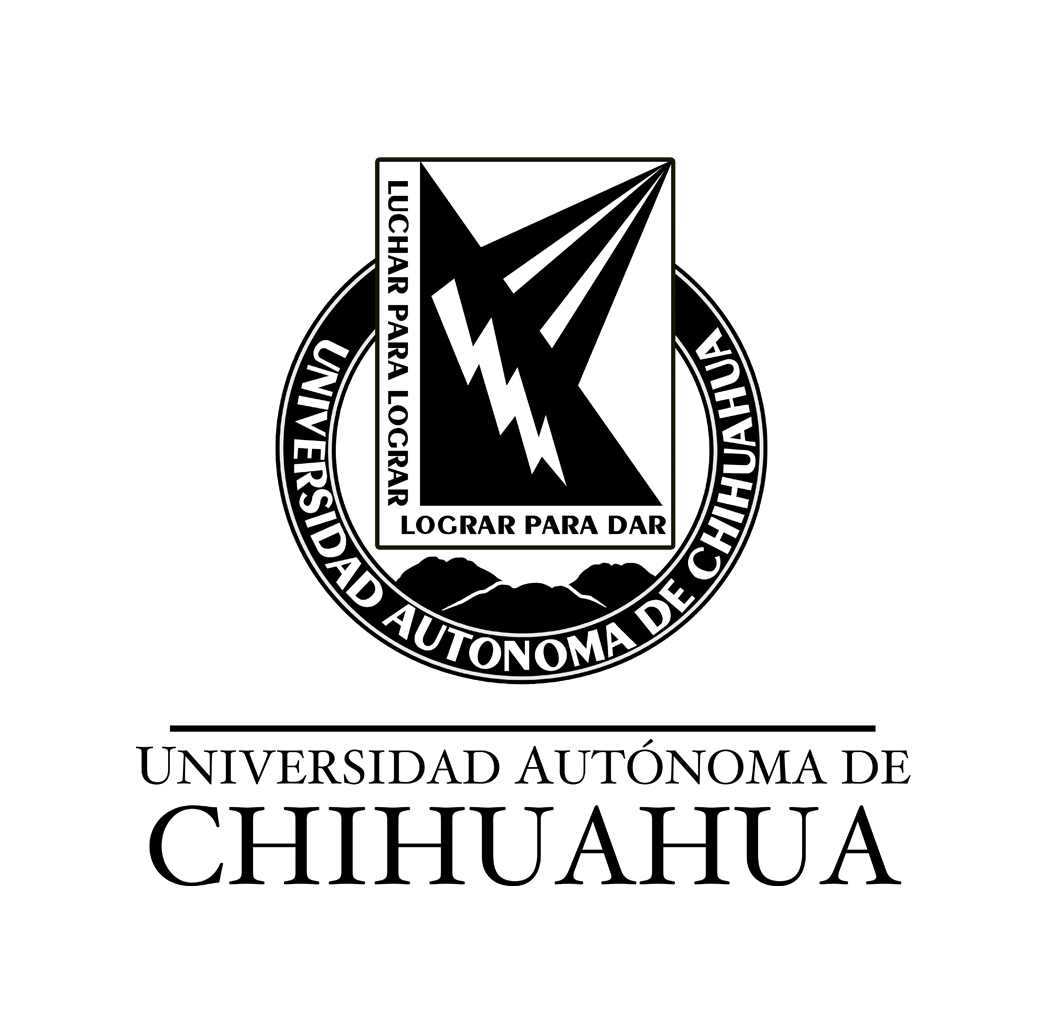 FACULTAD DE INGENIERÍANombre del Proyecto de InvestigaciónParticipación en un Proyecto de Investigaciónpara obtener el título de IngenieroXXXXXPresentado porNombre completo  y matrículaDirector:Título y nombre del director del trabajoMes, Año